FRaSA Work  Sheet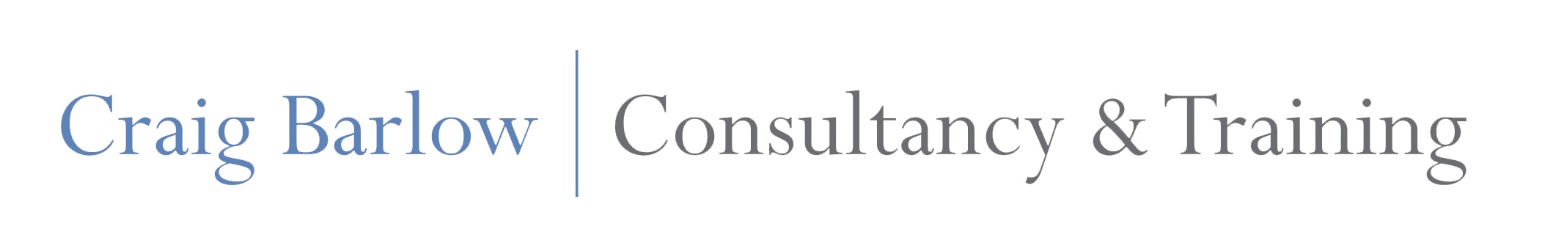 For FRaSA Training, Consultancy and Advice contact info@craigbarlow.co.ukor visit www.craigbarlow.co.uk                                     Family Risk and Safety AssessmentAssessment InformationDetailsDate Assessment Commenced:                                                            Date Assessment  Completed:Source of Information ReviewedInterviews (please provide details – with whom, day, date, time and place)    Social Care / Health / Police / Education RecordsConsultation With Professionals    Collateral Interviews (Friends, family, associates)Information Not ReviewedSummary of Parents’ Psychosocial HistoryFamily/ChildhoodEducationEmploymentRelationshipsMedical ProblemsPsychiatric/Emotional Problems  Substance UseLegal ProblemsParents’ Plans Harmful  BehaviourRecent Behaviour (Within past 12 months)Describe incident: When (time), What (nature of harm), Who (identify of and relationship to victim), Why (motivation, precipitants, goals), Where (location, context), Personal Reaction (feelings then and now)Past Behaviour (More than  12 months ago)Describe incidents: When (time), What (nature of harm), Who (identify of and relationship to victim), Why (motivation, precipitants, goals), Where (location, context), Personal Reaction (feelings then and now)Describe pattern: Chronicity (ages, frequency), Diversity (types), Severity (consequences), Escalation (trajectory)Violent IdeationRecent Violent  / Suicidal Ideation (Within past 12 months)Describe incident: Type (thoughts, urges, threats), Severity (nature of harm), Intensity (recurrence, persistence), Feasibility (experience, means), Imminence (acute), Intent (certainty, desire, action), Targeted (identifiable victims)Past Violent / Suicidal  Ideation (More than 12 months ago)Describe incident: Type (thoughts, urges, threats), Severity (nature of harm), Intensity (recurrence, persistence), Feasibility (experience, means), Imminence (acute), Intent (certainty, desire, action), Targeted (identifiable victims)Describe pattern: Chronicity (ages, frequency), Diversity (types), Severity (consequences), Escalation (trajectory)Presence and Relevance of Major Vulnerability FactorsPresence and Relevance of Major Vulnerability FactorsVulnerability FactorsCodingHarmful Behaviour Within Family (e.g. inter-personal aggression and violence, emotional /psychological abuse, sexual abuse and exploitation, neglect) Presence PastParent 1:  Y      ?      NParent 2:  Y      ?      NPresence RecentParent 1:  Y      ?      NParent 2:  Y      ?      NRelevanceY      ?      NHistory of Violence in childhood (e.g. History of violent Behaviour by parents as children, aggressive and violent Behaviour among current children)Presence PastParent 1:  Y      ?      NParent 2:  Y      ?      NPresence RecentParent 1:  Y      ?      NParent 2:  Y      ?      NRelevanceY      ?      N Family History of substance misuse problems  Presence PastParent 1:  Y      ?      NParent 2:  Y      ?      NPresence RecentParent 1:  Y      ?      NParent 2:  Y      ?      NRelevanceY      ?      NCriminal Record	Presence PastParent 1:  Y      ?      NParent 2:  Y      ?      NPresence RecentParent 1:  Y      ?      NParent 2:  Y      ?      NRelevanceY      ?      NEarly MaladjustmentPresence PastParent 1:  Y      ?      NParent 2:  Y      ?      NPresence RecentParent 1:  Y      ?      NParent 2:  Y      ?      NRelevanceY      ?      NVulnerability Factors  continuedCodingPrior Supervision Failure	Presence PastParent 1:  Y      ?      NParent 2:  Y      ?      NPresence RecentParent 1:  Y      ?      NParent 2:  Y      ?      NRelevanceY      ?      NLack of Insight			Presence PastParent 1:  Y      ?      NParent 2:  Y      ?      NPresence RecentParent 1:  Y      ?      NParent 2:  Y      ?      NRelevanceY      ?      NImpulsivity	Presence PastParent 1:  Y      ?      NParent 2:  Y      ?      NPresence RecentParent 1:  Y      ?      NParent 2:  Y      ?      NRelevanceY      ?      NRigidityPresence PastParent 1:  Y      ?      NParent 2:  Y      ?      NPresence RecentParent 1:  Y      ?      NParent 2:  Y      ?      NRelevanceY      ?      NPlans lack feasibilityPresence PastParent 1:  Y      ?      NParent 2:  Y      ?      NPresence RecentParent 1:  Y      ?      NParent 2:  Y      ?      NRelevanceY      ?      NNon-compliance with remediation attemptsPresence PastParent 1:  Y      ?      NParent 2:  Y      ?      NPresence RecentParent 1:  Y      ?      NParent 2:  Y      ?      NRelevanceY      ?      NHistory of Major Mental Illness		          Definite                        ProvisionalPresence PastParent 1:  Y      ?      NParent 2:  Y      ?      NPresence RecentParent 1:  Y      ?      NParent 2:  Y      ?      NRelevanceY      ?      NPersonality Disorder			                   Definite                                   ProvisionalPresence PastParent 1:  Y      ?      NParent 2:  Y      ?      NPresence RecentParent 1:  Y      ?      NParent 2:  Y      ?      NRelevanceY      ?      NOther Vulnerability Factor:Presence PastParent 1:  Y      ?      NParent 2:  Y      ?      NPresence RecentParent 1:  Y      ?      NParent 2:  Y      ?      NRelevanceY      ?      N        Presence and Relevance  of Major Adversity FactorsCodingParental relationship instabilityPresence PastParent 1:  Y      ?      NParent 2:  Y      ?      NPresence RecentParent 1:  Y      ?      NParent 2:  Y      ?      NRelevanceY      ?      NEmployment problemsPresence PastParent 1:  Y      ?      NParent 2:  Y      ?      NPresence RecentParent 1:  Y      ?      NParent 2:  Y      ?      NRelevanceY      ?      NUnhappiness                             Presence PastParent 1:  Y      ?      NParent 2:  Y      ?      NPresence RecentParent 1:  Y      ?      NParent 2:  Y      ?      NRelevanceY      ?      NActive Symptoms of Major Mental Illness Presence PastParent 1:  Y      ?      NParent 2:  Y      ?      NPresence RecentParent 1:  Y      ?      NParent 2:  Y      ?      NRelevanceY      ?      NProblems with Child and Self Presence PastParent 1:  Y      ?      NParent 2:  Y      ?      NPresence RecentParent 1:  Y      ?      NParent 2:  Y      ?      NRelevanceY      ?      NProblems From OthersPresence PastParent 1:  Y      ?      NParent 2:  Y      ?      NPresence RecentParent 1:  Y      ?      NParent 2:  Y      ?      NRelevanceY      ?      NProblems with FamilyPresence PastParent 1:  Y      ?      NParent 2:  Y      ?      NPresence RecentParent 1:  Y      ?      NParent 2:  Y      ?      NRelevanceY      ?      NDistressPresence PastParent 1:  Y      ?      NParent 2:  Y      ?      NPresence RecentParent 1:  Y      ?      NParent 2:  Y      ?      NRelevanceY      ?      NExposure to destabilisersPresence PastParent 1:  Y      ?      NParent 2:  Y      ?      NPresence RecentParent 1:  Y      ?      NParent 2:  Y      ?      NRelevanceY      ?      NLack of personal supportPresence PastParent 1:  Y      ?      NParent 2:  Y      ?      NPresence RecentParent 1:  Y      ?      NParent 2:  Y      ?      NRelevanceY      ?      NExposure to OtherAdversity FactorsPresence PastParent 1:  Y      ?      NParent 2:  Y      ?      NPresence RecentParent 1:  Y      ?      NParent 2:  Y      ?      NRelevanceY      ?      NPresence and Relevance of Protectors  (Code these items with regard to all family members)	CodingRelationshipsPresence Past  Y      ?      NPresence Recent  Y      ?      NRelevanceY      ?      NGood engagement with services, agencies and local resourcesPresence Past  Y      ?      NPresence Recent  Y      ?      NRelevanceY      ?      NStrong social networks and outlets        Presence Past  Y      ?      NPresence Recent  Y      ?      NRelevanceY      ?      NMaterial Resources  Presence Past Y      ?      NPresence Recent  Y      ?      NRelevanceY      ?      NOther Protective  Factors:Presence PastY      ?      NPresence Recent  Y      ?      NRelevanceY      ?      N      Presence and Relevance of Strengths      (Code these items with regard to    all family members)	CodingMaintenance of family routines and ritualsPresence PastY      ?      NPresence Recent  Y      ?      NRelevanceY      ?      NGood self esteem, competencies and problem solving skills Presence PastY      ?      NPresence Recent  Y      ?      NRelevanceY      ?      NStrong Internal Locus of ControlPresence PastY      ?      NPresence Recent  Y      ?      NRelevanceY      ?      NCapacity to re-frame adversities Presence PastY      ?      NPresence Recent  Y      ?      NRelevanceY      ?      NResponsible Conduct (Accepts responsibility, respects property, punctual, creates a positive atmosphere, does not jeopardise safety, comfort and care of self or others, able to adjust Behaviour according to social context)Presence PastY      ?      NPresence Recent  Y      ?      NRelevanceY      ?      N Other StrengthsPresence PastY      ?      NPresence Recent  Y      ?      NRelevanceY      ?      NRisk Scenarios: What Are We Worried AboutRisk Scenarios: What Are We Worried AboutNatureWhat kind of Harm is likely to occur?Who is likely to be harmed?What is the likely motivation — that is, what is the person trying to accomplish?SeverityWhat would be the psychological or physical harm to victims?Is there a chance that the harm might escalate to serious or life-threatening levels?ImminenceHow soon might the harmful Behaviour occur?Are there any warning signs that might signal that the risk is increasing or imminent?Frequency/DurationHow often might the harmful behaviour occur — once, several times, frequently? Is the risk chronic or acute (i.e., time-limited)?LikelihoodIn general, how frequent or common is this type of harmful behaviour?Based on this family’s history, how likely is this behaviour?Case Management: “What Needs To Happen?”Case Management: “What Needs To Happen?”What’s  Working WellWhat strengths are demonstrated as protection over time?What are the assets, resources and capacities within the family?What research based protective factors are present?MonitoringWhat is the best way to monitor warning signs that the risks posed may be increasing?What events, occurrences, or circumstances should trigger a re-assessment of risk?InterventionWhat Intervention strategies could be implemented to manage the risks posed?Which Concerns  are high priorities for intervention?SupervisionWhat supervision strategies could be implemented to manage the risks posed?What restrictions on activity, movement, association, or communication are indicated?Safety PlanningWhat steps could be taken to enhance the safety and security of the child(ren)?How might the child(ren)’s physical security or self-protective skills be improved?Other ConsiderationsWhat events, occurrences, or circumstances might increase or decrease risk?What else might be done to manage risk? Summary Judgements Summary Judgements Summary JudgementsIssueCodingCommentsCase PrioritisationWhat level of effort or intervention will be required to prevent harm occurring?To what extent is this opinion limited in light of information that is unclear, unavailable, or missing?        High/Urgent    Moderate/Elevated        Low/RoutineSerious Physical HarmWhat is the risk that any future Behaviour  will involve serious or life-threatening physical harm?To what extent is this opinion limited in light of information that is unclear, unavailable, or missing?              HighModerate    LowImmediate Action RequiredIs there any imminent risk to the welfare of the child(ren)?What preventive steps were or should be taken immediately?    YesPossibly    NoOther Risks IndicatedIs there evidence that the carers or child(ren) poses other risks, such as suicide, self-harm, or failure to care for physical health?Should any person be evaluated for other risks?Yes             PossiblyNoCase ReviewWhen should the case be scheduled for routine review (re-assessment)?What circumstances should trigger a special review (re-assessment)?     Date for review:

EvaluatorEvaluatorEvaluatorName:	Name:	Name:	Date:	Date:	Date:	